protecting and improving the quality of life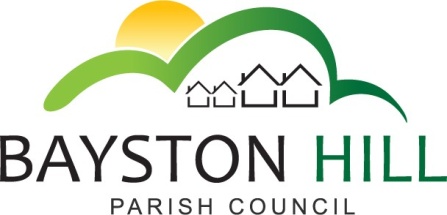 						        for all Bayston Hill residents’Clerk to the Council/RFO: Caroline Higgins	Chairman: Cllr Keith KeelYou are invited to attend a drop-in event on Monday 5th March 2018at the Memorial Hall, 6 - 7pmTo suggest where to putAdult Fitness equipment.This is your opportunity to have your say on the Parish Council’s decision to purchase Equipment for the wellbeing of the community.Your Money, Your Views; why not have your say?